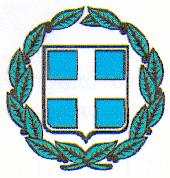 ΔΕΛΤΙΟ ΤΥΠΟΥΠρομήθεια έξι (6) Νέων Μηχανημάτων Αιμοκάθαρσης και πέντε (5) νέων Πολυθρόνων Αιμοκάθαρσης για τη Μονάδα Τεχνητού Νεφρού του Γενικού Νοσοκομείου Αγίου ΝικολάουΗ Διοίκηση του ΓΝ Λασιθίου-ΚΥ Νεαπόλεως «Διαλυνάκειο», με ιδιαίτερη χαρά, ανακοινώνει στους πολίτες ότι ολοκληρώθηκε η προμήθεια έξι (6) Νέων Μηχανημάτων Αιμοκάθαρσης αξίας 90,000 € και πέντε (5) νέων Πολυθρόνων Αιμοκάθαρσης αξίας 19.024 € για τη Μονάδα Τεχνητού Νεφρού του Γενικού Νοσοκομείου Αγίου Νικολάου, τα οποία έχουν ήδη τεθεί σε λειτουργία και εξυπηρετούν τους ασθενείς της μονάδας. Η προμήθεια των μηχανημάτων αιμοκάθαρσης έγινε με χρηματοδότηση από τα αποθεματικά του Υπουργείου Υγείας και των πολυθρόνων αιμοκάθαρσης από τον εγκεκριμένο προϋπολογισμό του νοσοκομείου. Η προμήθεια των παραπάνω ειδών συμπληρώνει μια σειρά προμηθειών των 2 τελευταίων ετών που προηγήθηκαν και αφορούν στην ανανέωση και την αναβάθμιση του ιατροτεχνολογικού και ξενοδοχειακού εξοπλισμού και των εγκαταστάσεων της Μονάδας και συμβάλει στην υλοποίηση ενός από τους στρατηγικούς στόχους της Διοίκησης που είναι η αναβάθμιση της ποιότητας και της ασφάλειας των υπηρεσιών της και η καλύτερη εξυπηρέτηση των ασθενών.Η Διοίκηση ευχαριστεί θερμά την πολιτική ηγεσία του Υπουργείου Υγείας και τη Διοίκηση της 7ης ΥΠΕ Κρήτης για την υποστήριξη και την έγκριση των παραπάνω πιστώσεων οι οποίες είναι το αποτέλεσμα χρηστής οικονομικής διαχείρισης και οι οποίες, σε συνδυασμό με την επικείμενη ολοκλήρωση του εν εξελίξει έργου μετεγκατάστασης της Μονάδας,αποτελούν την υλοποίηση του δίκαιου αιτήματος των πολιτών και των προσπαθειών μας για συνεχή αναβάθμιση της ποιότητας των υπηρεσιών του νοσοκομείου. Ευχαριστούμε επίσης θερμά τις αρμόδιες υπηρεσίες και υπαλλήλους του νοσοκομείου για την αποτελεσματική και την ταχύτατη διεκπεραίωση των σχετικών διαδικασιών. Η Διοικήτρια Μαρία Σπινθούρη